 В соответствии со статьей 37 Федерального закона от 06.10.2003 №131-ФЗ «Об общих принципах организации местного самоуправления в Российской Федерации», статьей 32 Закона Чувашской Республики от 18.10.2004 № 19 «Об организации местного самоуправления в Чувашской Республике», Уставом Мариинско-Посадского муниципального округа Чувашской Республики и на основании представления главы Мариинско-Посадского муниципального округа Чувашской Республики, Собрание депутатов Мариинско-Посадского муниципального округа р е ш и л о:Внести изменение в решение Собрания депутатов Мариинско-Посадского муниципального округа Чувашской Республики от 15.12.2022 № 5/4 «Об утверждении структуры администрации Мариинско-Посадского муниципального округа Чувашской Республики».Упразднить должность «Заместитель главы  администрации Мариинско-Посадского муниципального округа-начальник  финансового отдела» с 31 декабря 2023 г.Упразднить должность «Заместитель главы администрации Мариинско-Посадского муниципального округа-начальник отдела образования, молодежной политики и спорта»  с 31 декабря 2023 г.Упразднить должность «Управляющий делами  администрации Мариинско-Посадского муниципального округа-начальник отдела организационно-контрольной работы» с 01 февраля 2024 г.Упразднить должность «Начальник отдела культуры и социального развития»  с 01 февраля 2024 г.Ввести должность «Начальник  финансового отдела администрации Мариинско-Посадского муниципального округа» с 01 января 2024 г.Ввести должность «Начальник отдела образования, молодежной политики и спорта»  с 01 января 2024 г.Ввести должность «Заместитель главы администрации Мариинско-Посадского муниципального округа-начальник отдела культуры и социального развития»  с 02 февраля 2024 г.Ввести должность «Заместитель главы  администрации Мариинско-Посадского муниципального округа-начальник отдела организационно-контрольной работы» с 02 февраля 2024 г.2.  Настоящее решение вступает в силу после его официального опубликования в периодическом печатном издании «Посадский вестник» и подлежит размещению на официальном сайте Мариинско-Посадского муниципального округа Чувашской Республики в сети «Интернет».Председатель Собрания депутатовМариинско-Посадского муниципального округа                                                М.В. Яковлева     Чăваш  РеспубликинСĕнтĕрвăрри муниципаллă округĕн депутатсен ПухăвĕЙ Ы Ш Ă Н У2023.11.29     20/9 №Сĕнтĕрвăрри хули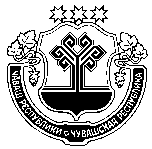 Чувашская  РеспубликаСобрание депутатов Мариинско-Посадскогомуниципального округа Р Е Ш Е Н И Е                29.11.2023 № 20/9г. Мариинский  ПосадО внесении изменений в решение Собрания депутатов Мариинско-Посадского муниципального округа Чувашской Республики от 15.12.2022 № 5/4 «Об утверждении структуры администрации Мариинско-Посадского муниципального округа Чувашской РеспубликиО внесении изменений в решение Собрания депутатов Мариинско-Посадского муниципального округа Чувашской Республики от 15.12.2022 № 5/4 «Об утверждении структуры администрации Мариинско-Посадского муниципального округа Чувашской Республики